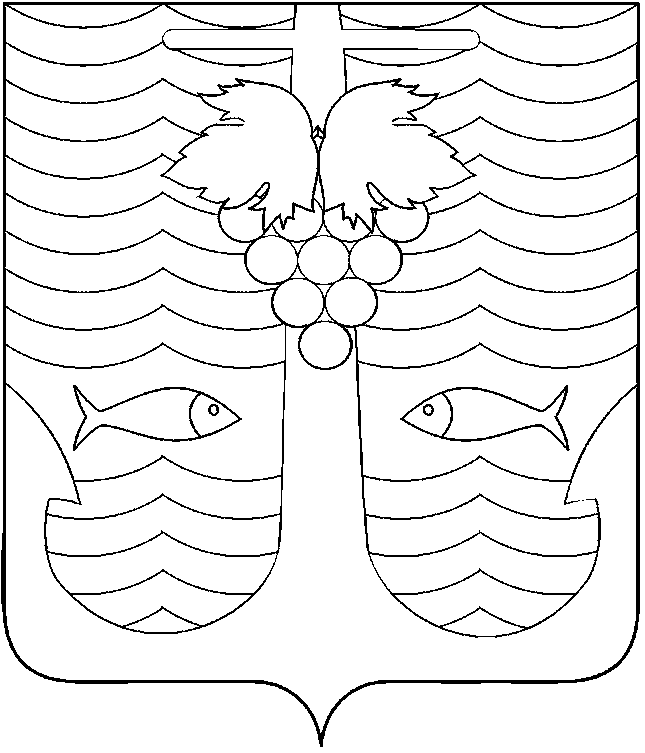 АДМИНИСТРАЦИЯ ТЕМРЮКСКОГО ГОРОДСКОГО ПОСЕЛЕНИЯТЕМРЮКСКОГО РАЙОНАПОСТАНОВЛЕНИЕ от  07 сентября 2017  года                                                                                           № 1141город ТемрюкОб утверждении Порядка предоставления сведений об адресах сайтов и (или) страниц сайтов в информационно-                 телекоммуникационной сети «Интернет», на которых лица,     претендующие на замещение должности муниципальной службы,      и муниципальные служащие размещали общедоступную информацию,  а также данные, позволяющие их идентифицироватьВ соответствии со статьей 15.1 Федерального закона от 02 марта 2007 года  № 25-ФЗ «О муниципальной службе в Российской Федерации» (в редакции от 30 июня 2016 года № 224-ФЗ), распоряжением Правительства Российской Федерации от 28 декабря 2016 года № 2867-р,  руководствуясь Уставом  Темрюкского городского поселения Темрюкского  района   п о с т а н о в л я ю:	1. Утвердить Порядок предоставления сведений об адресах сайтов и (или) страниц сайтов в информационно-телекоммуникационной сети «Интернет», на которых лица, претендующие на замещение должности муниципальной службы, и муниципальные служащие размещали общедоступную информацию, а также данные, позволяющие их идентифицировать (согласно приложению).2. Ведущему специалисту (по организационным вопросам и                     взаимодействию со средствами массовой информации (СМИ)) администрации Темрюкского городского поселения Темрюкского района Е.С.Игнатенко обеспечить официальное опубликование в печатном средстве массовой  информации и разместить на официальном сайте администрации Темрюкского городского поселения Темрюкского района в информационно-телекоммуникационной сети «Интернет».3. Контроль  за выполнением настоящего постановления оставляю за собой.4. Настоящее постановление «Об утверждении Порядка предоставления сведений об адресах сайтов и (или) страниц сайтов в информационно-телекоммуникационной сети «Интернет», на которых лица,  претендующие на замещение должности муниципальной службы, и муниципальные служащие размещали общедоступную информацию,  а также данные, позволяющие их идентифицировать»,  вступает в силу со дня его официального опубликования.Глава Темрюкского городского поселения Темрюкского  района                                                                        А.Д. ВойтовПОРЯДОКпредоставления сведений об адресах сайтов и (или) страниц сайтов в информационно-телекоммуникационной сети «Интернет», на которых лица, претендующие на замещение должности муниципальной службы, и муниципальные служащие размещали общедоступную информацию, а также данные, позволяющие их идентифицировать1. Настоящим нормативным правовым актом определяется порядок представления гражданами, претендующими на замещение должностей муниципальной службы в администрации Темрюкского городского поселения Темрюкского района и муниципальными служащими администрации Темрюкского городского поселения Темрюкского района (далее – граждане и муниципальные служащие) сведений об адресах сайтов и (или) страниц сайтов в информационно-телекоммуникационной сети «Интернет», на которых указанные лица размещали общедоступную информацию, а также данные, позволяющие их идентифицировать. Под действие закона подпадает информация о созданных госслужащим  страницах на сайтах знакомств, форумах, блогах, досках объявлений, социальных сетях (Одноклассники, Вконтакте, Фэйсбук, Инстаграм, Твиттер, Вибер, Телеграмм и др.),  об аккаунтах (каналах) в Youtubе.com, Google, а также об иных страницах, позволяющих идентифицировать их содержание с личностью госслужащего. Не подлежит сообщению работодателю информация о размещении соответствующих сведений на официальных сайтах государственных органов в связи с исполнением госслужащим профессиональной деятельности.2. Сведения об адресах сайтов и (или) страниц сайтов в информационно-телекоммуникационной сети Интернет, на которых гражданин и муниципальные служащие размещали общедоступную информацию, а также данные, позволяющие их идентифицировать, представителю нанимателя представляют:а) гражданин, претендующий на замещение должности муниципальной службы, - при поступлении на службу - за три календарных года, предшествующих году поступления на муниципальную службу;б) муниципальный служащий - ежегодно  не позднее 1 апреля года, следующего за отчетным - за календарный год, предшествующий году представления указанной информации, за исключением случаев размещения общедоступной информации в рамках исполнения должностных обязанностей муниципального служащего.3. Сведения, указанные в пункте 2 настоящего Порядка, представляются по форме, утвержденной распоряжением Правительства Российской  Федерации  от  28  декабря  2016 года  №  2867-р.4. Указанные в пункте 2 настоящего Порядка сведения предоставляются гражданами и муниципальными служащими в кадровую службу администрации Темрюкского городского поселения Темрюкского района.5.  В случае если граждане и муниципальные служащие обнаружили, что в представленных ими сведениях не отражены или не полностью отражены какие-либо сведения либо имеются ошибки, они вправе представить уточненные сведения до истечения срока подачи таких сведений, указанного в пункте 2 настоящего Порядка.6. По решению представителя нанимателя уполномоченные им муниципальные служащие осуществляют обработку общедоступной информации, размещенной претендентами на замещение должности муниципальной службы и муниципальными служащими в информационно-телекоммуникационной сети «Интернет», а также проверку достоверности и полноты сведений, предусмотренных пунктом 2 настоящего Порядка.7. Уполномоченными муниципальными служащими, которые могут осуществлять обработку представленных сведений и проводить соответствующие проверки определить сотрудников отдела кадров. 8. В случае непредставления по объективным причинам гражданами и муниципальными служащими, сведений, указанных в пункте 2 настоящего Порядка, данный факт подлежит рассмотрению комиссией по соблюдению требований к служебному поведению муниципальных служащих администрации Темрюкского городского поселения Темрюкского района и урегулированию конфликта интересов.9. Проверка достоверности и полноты сведений, указанных в пункте 1 настоящего Порядка, осуществляется в соответствии с законодательством Российской Федерации.10. Сведения, указанные в пункте 1 настоящего Порядка, представляемые гражданами и муниципальными служащими, и информация о результатах проверки достоверности и полноты этих сведений приобщаются к личному делу муниципального служащего.11. В случае непредставления или представления заведомо ложных сведений, указанных в пункте 2 настоящего Порядка, граждане и муниципальные служащие несут ответственность в соответствии с законодательством Российской Федерации. Непредставление сведений является основанием для увольнения работника, а при непредставлении сведений претендентом – основанием для отказа в принятии на службу.Глава Темрюкского городского поселения Темрюкского района                                                                         А.Д. ВойтовПРИЛОЖЕНИЕ УТВЕРЖДЕНпостановлением администрации Темрюкского городского поселения Темрюкского районаот  07.09.2017  №  1141